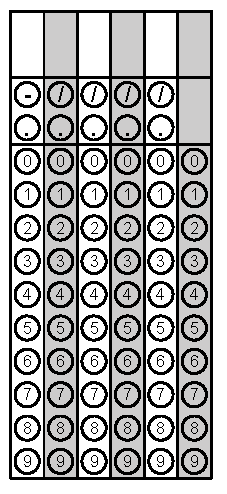 Problem 1Problem 2Gridded ResponseMondaySuppose a dog can run 60 feet in 8 seconds. A cat can run 35 feet in 5 seconds. Which animal can run faster? How much faster?Brandon purchased three cheeseburgers for $1.29 each and two milkshakes for $2.75 each. If sales tax is 7.5%, what is the total of Brandon’s purchase?  Round to the nearest hundredth.Problem 2TuesdayBelow is the weight of the five football players from each team. How much higher is the median weight of the Panthers compared to the Steelers?Solve the inequality. Problem 1WednesdayKabir is laying tile on his rectangular kitchen floor. The dimensions of the floor are by  If he is using square tiles with a side length of , how many tiles will he need to cover the floor?What is the surface area of this figure?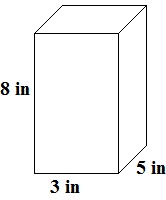 Problem 2ThursdayWhat is the difference between the students’ Mean Absolute Deviation?Elizabeth’s bathroom is 8 feet by 6 feet. She is laying square tiles with a side length of 3 inches. How many tiles does she need?Problem 2 FridaySolve for x. Chris has 28 t-shirts. One fourth of the t-shirts are red, three-sevenths of the t-shirts are blue; the remainder of the t-shirts are gray. How many gray      t-shirts does he own?Problem 1